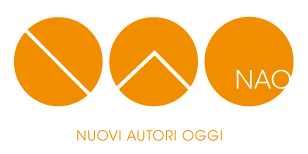 CALL RESIDENZE ARTISTICHENUOVI AUTORI OGGI (NAOcrea) 2017AiEP  prende parte al nuovo  Sistema delle Residenze Regionali, avviato a seguito dell’Accordo di programma triennale siglato fra Ministero dei Beni e delle Attività Culturali e del Turismo e alcuni enti territoriali regionali - fra cui Regione Lombardia - nell’ambito del nuovo D.M. 1/7/2014 per il riordino del F.U.S. che prevede interventi per progetti relativi al sostegno e tutoraggio alla produzione, alla promozione e allo sviluppo del sistema di residenze artistiche. AiEP guarda in particolare ad iniziative volte a sostenere processi creativi in ambito coreografico e performativo, che si distinguano per il forte orientamento all’innovazione dei linguaggi, all’interdisciplinarietà e multimedialità. I percorsi di residenza saranno inoltre completati da azioni di promozione e divulgazione per favorire il confronto nazionale e transnazionale tra gli artisti e la circuitazione dei prodotti creativi.  1-DESTINATARIGiovani autori italiani o provenienti da paesi dell'unione europea attivi professionalmente in ambito coreutico di età non superiore a 35 anni all'atto della richiesta di partecipazione.Gruppi/Compagnie di danza italiane o provenienti da paesi dell'Unione Europea la cui maggioranza dei componenti abbia età inferiore ai 35 anni con comprovata attività di non meno di 24 mesi alla data di presentazione della domanda (in caso di soggetti legalmente costituiti farà fede l'indirizzo della sede legale e la data di costituzione) Il possesso dei sopracitati requisiti di attività dovrà essere dimostrato anche dettagliando nell'apposito allegato A) di cui al punto 6 attività svolte e link attivi sui principali canali di diffusione video (Youtube, Vimeo, siti personali ecc) a materiali documentari relativi alle creazioni già realizzate 2- CONDIZIONITra tutti i soggetti richiedenti in possesso dei requisiti richiesti verranno selezionati max n°04 soggetti ai quali verrà offerto:periodo di residenza creativa presso la sede AiEP. tutoraggio interdisciplinare alla produzione.supporto tecnico (vedi in allegato caratteristiche dello spazio e scheda tecnica).supporto alla comunicazione. i prodotti creativi realizzati saranno inclusi nel programma del NaoPerformingFestival 2017 e supportati nel post-debutto per circa 6 mesi in azioni di promozione finalizzate alla circuitazione a livello nazionale e internazionale.sostegno finanziario: ai soggetti selezionati verrà riconosciuta una copertura di costi/compenso fino ad un massimale di Euro 2000,00.e non inferiore a Euro 500,00.L'importo effettivamente riconosciuto a ciascuno dei soggetti selezionati verrà definito sulla base delle caratteristiche del progetto presentato (provenienza e numero di danzatori coinvolti, caratteristiche produttive particolari, ecc) e comunicato ai soggetti contestualmente alla pubblicazione degli esiti della selezione.Per i soggetti legalmente costituiti (in possesso di Statuto regolarmente registrato, partita Iva /Codice Fiscale, posizione di agibilità ex Enpals attiva) il suddetto compenso sarà da ritenersi al lordo di IVA 10%. Questi soggetti dovranno provvedere a trasmettere ad AiEP copia del certificato di Agibilità entro 3 giorni dalla data di inizio della residenza (pena l'esclusione dal progetto) documentazione comprovante la predisposizione delle necessarie coperture previdenziali e assistenziali per tutto il personale artistico e tecnico coinvolto per tutti i giorni di residenza (prova, dimostrazioni di lavoro intermedie, spettacolo). Per i soggetti non legalmente costituiti o non in possesso di regolare posizione ex Enpals attiva, per l'importo sopra indicato è da ritenersi altresì al lordo degli oneri derivanti dalla regolarizzazione previdenziale e contributiva del proprio personale artistico per tutta la durata della residenza.3– REQUISITI DI AMMISSIBILITÀ DEI PROGETTI ARTISTICISaranno ritenuti ammissibili progetti di nuova produzione coreografica non ancora avviati o in corso d’opera che, alla data di sottoscrizione, non abbiano ancora debuttato. Ogni soggetto partecipante può presentare un solo progetto pena l’esclusione4- CONDIZIONI DI INAMMISSIBILITA' Non saranno ritenuti ammissibili:a) soggetti che abbiano subito revoche o che abbiano in corso procedure di accertamento per il recupero di somme erogate da Regione Lombardia negli ultimi due anni.b) oggetti legalmente riconosciuti che non siano in regola con il regolare versamento di compensi e oneri di legge.5-TEMPISTICA E MODALITA' DI PARTECIPAZIONE Termine per la presentazione della candidatura: 20 aprile 2017 ore 24.00Gli interessati dovranno far pervenire la modulistica in allegato debitamente compilata in ogni sua parte (tutti i campi sono obbligatori e si raccomanda di attenersi al numero di battute massime ove indicato) sottoscritta dal legale rappresentante in caso di soggetto legalmente costituito o da un referente incaricato in caso di compagine artistica non legalmente costituita.La domanda di partecipazione e gli allegati richiesti dovranno pervenire in formato pdf all'indirizzo di posta elettronica: info@aiep.org pena l'esclusione dalla selezione.Non saranno ammesse domande parzialmente compilate o inviate oltre il termine indicato. L’organizzazione non si assume la responsabilità per eventuali errori o anomalie nella trasmissione a mezzo posta elettronica.L'esito della selezione verrà comunicato agli interessati tramite mail entro il 5 maggio 2017.L'elenco degli artisti selezionati verrà inoltre pubblicato nel sito www.aiep.org.I percorsi di residenza si svolgeranno entro il 5 dicembre 2017 presso la sede AiEP/ Fabbrica del Vapore – Via Procaccini 4 MilanoGli esiti creativi verranno presentati al pubblico nell'ambito della edizione 2017 del NAO Performing festival che si terrà presso Did Studio nei giorni dal 10 al 16 dicembre 2017.6- MODALITA' DI SELEZIONE:La selezione verrà effettuata ad insindacabile giudizio di AiEP che avrà facoltà di avvalersi in fase di valutazione di 1 o più commissari di comprovata esperienza nel settore.I soggetti non ammessi avranno facoltà di chiedere ai responsabili della valutazione un confronto sulle ragioni della mancata selezione.7- DOCUMENTAZIONE DA INVIARE:Richiesta partecipazione  (Allegato A)NB: i soggetti dotati di natura giuridica dovranno far pervenire in allegato alla Domanda di partecipazione copia di atto costitutivo e statuto e copia del certificato di attribuzione della partita IVA.Preventivo analitico dei costi del progetto (Allegato B) 8 - NORME GENERALI E TRATTAMENTO DEI DATI PERSONALI L’invio della domanda di partecipazione implica l’accettazione del presente bando in ogni sua parte. L’invio degli allegati equivale come liberatoria per l’utilizzo dei materiali inviati ai fini del raggiungimento degli obiettivi del bando stesso. I partecipanti autorizzano l’organizzazione, ai sensi della Legge 196/2003 e successive modifiche ed integrazioni, al trattamento anche informatico dei dati personali e a utilizzare le informazioni inviate per tutti gli usi connessi al progetto per scopi pubblicitari. Per informazioni e per ricevere i modelli degli allegati A  e B in formato .xls vi invitiamo a contattare i nostri uffici al numero:tel +39 02 345 0996oppure a farne richiesta inviando una mail a E-mail info@aiep.orgSi invitano gli interessati a presentare proposte per la Call NAO 2017 a prendere preventiva visione delle caratteristiche tecniche dello spazio che ospiterà le residenze.Sede AiEP Via Procaccini 4 – Milano (C/O Fabbrica del Vapore)Stage Manager: Claudio Prati  346/2159080 Entrata con furgone o auto solo per- carico e scarico e dietro preventiva richiesta ( minimo 10 gg anticipo)ballatoio accessibile con carrello su rampa larghezza circa m.1.20 SPAZIO open space senza quinte / con  fondale- fondale parete muro  bianco per proiezioni  m.9 x 5  di altezza dimensioni perimetrali dello spazio m. 9.50 (L) x 12 (P) x 7.50 (H) soffitto a volta-capannone industriale-base dell’arco a m.5.15 punto max m.7.50 -stage  per laboratori workshop di danza m. 9x 14 stage per performance o conferenza m. 9x10 (40/60 posti / gradonate -con l'aggiunta di 30 sedie bianche pieghevoli ) pavimento rialzato in legno con PVC tappeto danza BIANCO /NERO fondale  muri bianchi (utilizzabili anche per proiezioni) pareti : laterale SX  muro bianco con specchi  (vedi foto - con possibilità di copertura con pannelli  - tempi circa 15-20 minuti)               laterale DX con finestre (vedi foto- copertura-oscurabili con pannelli NERI o Bianchi-cornice nera
PVC tappeto danza nero e bianco che copre tutta l’area scenica  5 americane per fari (frontale, piogga, controluce) (per linee vedi pianta allegata) possibilità di mettere fondale NERO  e quinte nere alla tedesca o all’italiana (3 per lato)  spazio completamente oscurabile con pannelli spogliatoi divisibili per 20-25 persone con 2 docce e 2  bagni diversi schermi bianchi a carta geografica in PVC ottico per proiezioni frontali (dimensioni 12x5.06   /  6.86x5.06  /  4x3  / 3x2.25 )LUCI 4 dimmer behringer  6 canali (10a-2kw) 1 mixer luci 24 canali EUROLITE 1 mixer luci  12  canali BEHRINGER  2 sagomatori (NO etc)  650w con  focale fissa 26° 2 sagomatori  (NO etc)    650w con focale fissa 50° 12 PC 1000w con bandiere e portagelatine 6 PC da 500w  con bandiere e portagelatine 4PAR cp 62 4 domino 1000w con portagelatine 5 tubi-americane – 3 -6 punti prese 1 presa elettrica -32A -pentapolare- trifase  quadro-carico elettrico di 15 -20 KW max   6 basette per installazione fari a terraAUDIO 1Mixer audio MAKIE dfx6- 4 canali + 2 (stereo x cd-dvd..) - Mixer ausiliario con 4 INPUT di cui 2 microfonici-  2 altoparlanti/casse attive dB technologies - 150W 2 altoparlanti casse attive Australian Monitor 350W 2 altoparlanti casse attive Makie 150w  1dvd player / e 1 cd player portatile 2 microfoni a filo  (o radio AKG) 4-stativi per microfono da pavimento- 2 stativi da tavolo 2 radio microfoni AKG 1 radiomicrofono Proel VIDEO  3 staffe per videoproiettori  con ganci per fissaggio ad americane o tubi 2 videoproiettori monotubo LCD TOSHIBA 2000 ansi lumen-  obiettivo standard zoom 1.4-2.0 2 videoproiettori acer 3000 AL obiettivo 2.00.2.4     MATERIALE VARIO 30 sedie  bianche pieghevoli -4 sedie nere pieghevoli-– 4 tavoli- cavi e prolunghe elettriche-adattatori elettrici,audio e video ******si possono noleggiare e completare i materiali tecnici in riferimento alle necessità  alle schede tecniche delle compagnie ospiti.  NOTA: adiacente allo studio opera l’ufficio organizzativo della compagnia AiEP si prega di concordare orari e volumi audio per le prove tecniche e generali nel caso coincidano con gli orari operativi 9.30-18.30 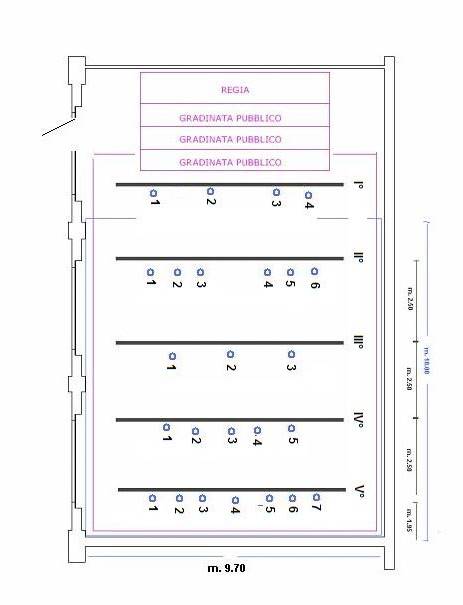 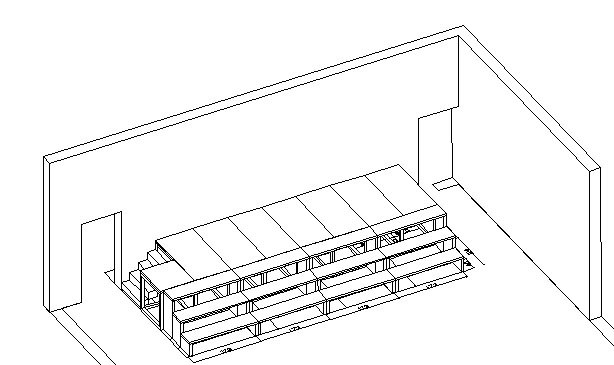 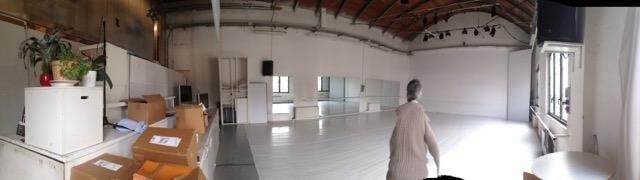 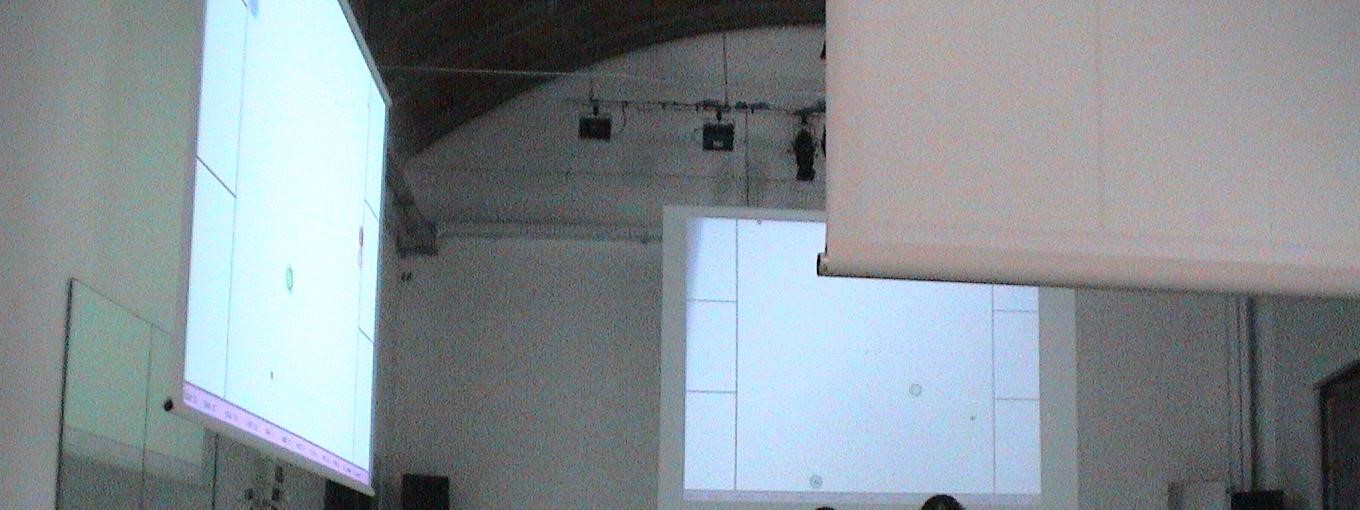 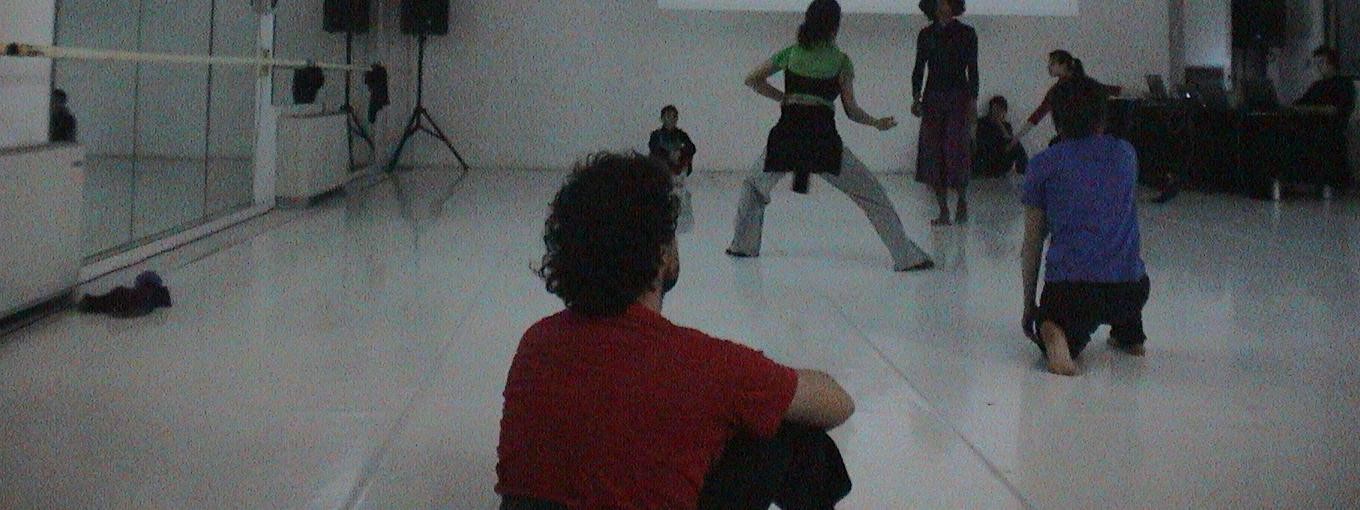 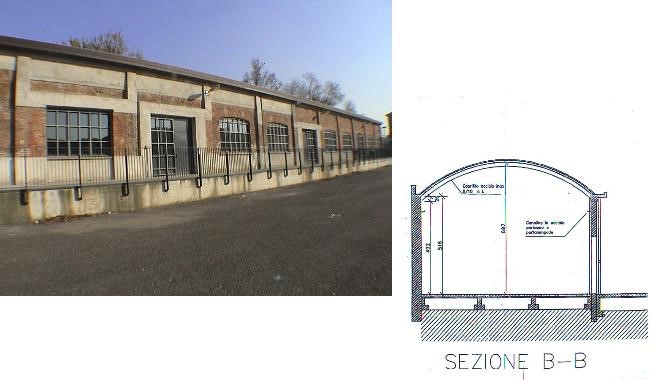 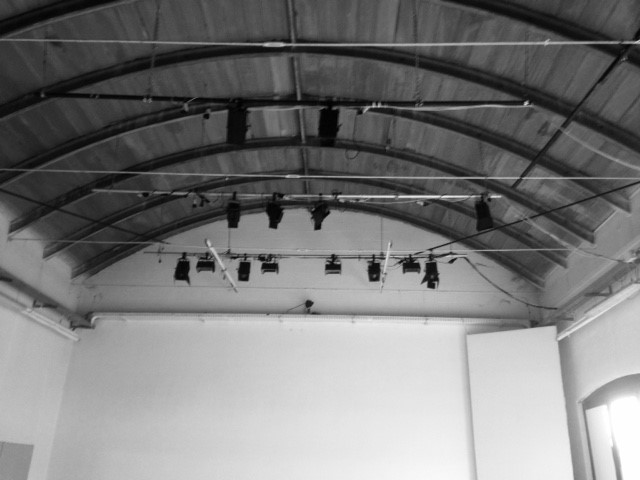 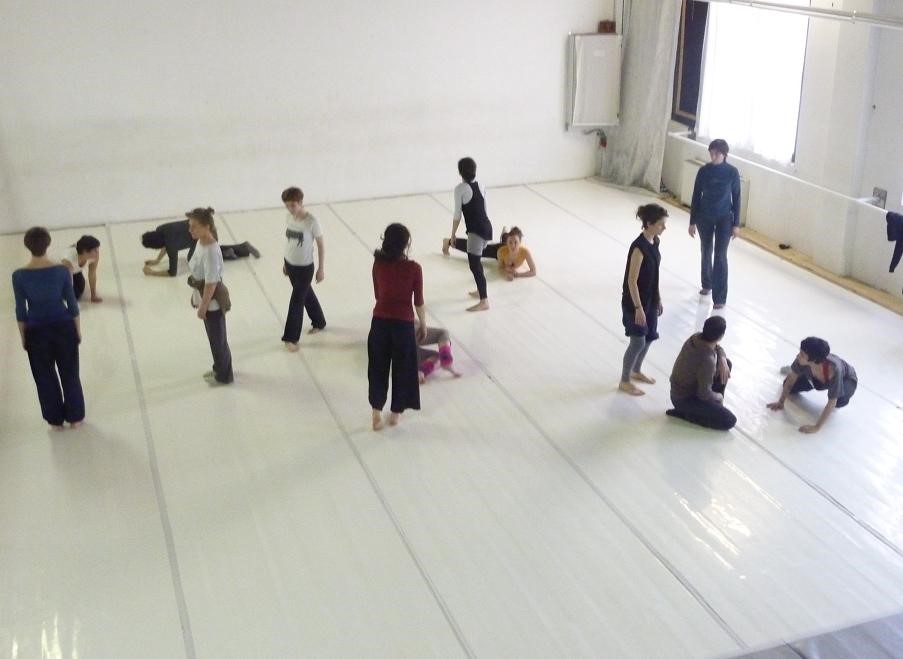 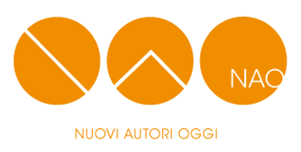 Domanda di partecipazione Allegato A)Domanda di partecipazione Allegato A)ANAGRAFICA SOGGETTO RICHIEDENTE Per soggetti legalmente costituiti Per soggetti legalmente costituiti Nome natura giuridica sede legale codice fiscale Partita Iva legale rappresentante Referente del  progetto Nome e cogonome tel e mail Per soggetti non  legalmente costituiti Per soggetti non  legalmente costituiti Referente del  progetto Nome e cogonome tel e mail DESCRIZIONE PROGETTO ARTISTICO DESCRIZIONE PROGETTO ARTISTICO titolo sottotitoloNome dela compagnia/ formazione Nome dela compagnia/ formazione Autore /Coreografo nato a /il residente in indirizzo Cod. Fisc ed eventuale Partita Iva tel e mail Iscrizione alla SIAE [   ] SI    [   ] NO Elenco di danzatori o altre figure artistiche coinvolte nel progetto di ciascuno indicare:  Nome e Cognome data e luogo di nascita residente in (località /provincia/CAP)indirizzo completo codice fiscale DESCRIZIONE DEL GRUPPO DI LAVORO Max 1.000 battute spazi inclusiDESCRIZIONE DEL GRUPPO DI LAVORO Max 1.000 battute spazi inclusiCREDITI DI LOCANDINA COMPLETI CREDITI DI LOCANDINA COMPLETI coreografiadrammaturgiaregia costumi scenografie ecc…KEYWORDS Max 5 KEYWORDS Max 5 SINOSSI Max 2.000 battute spazi inclusiSINOSSI Max 2.000 battute spazi inclusiMESSA IN SCENA Max 1000 battute MESSA IN SCENA Max 1000 battute SVILUPPO DEI CONTENUTI  Max 1000 battute eventuale link per disegni-foto-video di studio MOTIVAZIONE Max 600 battute MOTIVAZIONE Max 600 battute ELEMENTI DI INNOVAZIONE Max 600 battute ELEMENTI DI INNOVAZIONE Max 600 battute LINK VIDEO o invio file di lavori precedenti [    ] sono state inviati via mail i file video relativi alle creazioni precedentemente realizzate [    ] le produzioni precedentemente realizzate sono visionabili ai seguenti indirizzi:riportare link attivi riportare link attivi INFORMAZIONI TECNICHE INFORMAZIONI TECNICHE n° danzatori/performer ( compreso il coreografo se presente in scena) n° tecnici durata stimata delle performance utilizzo musiche di scena tutelate [   ] SI    [   ] NO utilizzo musiche di scena esguite dal vivo [   ] SI    [   ] NO n° musicisti impiegati dimensioni minime dello spazio scenico materiale tecnico messo a disposizione dalla compagnia /formazione materiale tecnico richiesto (riportare elenco dei materiali richiesti e se disponibili indicazioni di massima relative alla pianta luci)materiale tecnico richiesto (riportare elenco dei materiali richiesti e se disponibili indicazioni di massima relative alla pianta luci)tempi previsti per allestimento tempi previsti per smontaggio personale tecnico richiesto per montaggio personale tecnico richiesto per smontaggio PIANO DI PRODUZIONE Max 1000 battute PIANO DI PRODUZIONE Max 1000 battute pianificazione delle azioni per la realizzazione del progettopianificazione delle azioni per la realizzazione del progettoSOTENIBILITA' DEL PROGETTO E RETE DEI PARTNER Max 1000 battute Indicare eventuali opportunità legate al progetto (sponsorizzazioni, scambi culturali, promozione, etc.) Indicare i partner pubblici e privati eventualmente coinvolti dettagliando le modalità della loro partecipazione al progetto 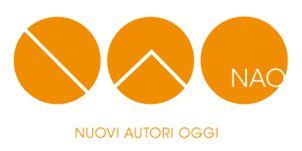 2017Allegato B)PREVENTIVO PRODUZIONE  PREVENTIVO PRODUZIONE  PREVENTIVO PRODUZIONE  PREVENTIVO PRODUZIONE  PREVENTIVO PRODUZIONE  PREVENTIVO PRODUZIONE  DENOMINAZIONE SOGGETTO RICHIEDENTE: DENOMINAZIONE SOGGETTO RICHIEDENTE: TITOLO PROGETTO TITOLO PROGETTO USCITEUSCITEUSCITEUSCITEUSCITEUSCITEvoci di costo notedettaglio spesa  totale voce di costo   totale voce di costo  1. Spese preventive di ricerca e sviluppo del progetto0,00 €0,00 €0,00 €2. Personale Stipendicompnesi danzatori0,00 €2. Personale Stipendiregia 0,00 €2. Personale Stipenditecnici0,00 €2. Personale Stipendicoreografia0,00 €2. Personale Stipendidisegno luci0,00 €2. Personale Stipendicostumista0,00 €2. Personale Stipendiartista visivo0,00 €2. Personale Stipendisound design           0,00 €2. Personale Stipendidocumentazione video e fotografica0,00 €2. Personale Stipendimontaggio video0,00 €2. Personale Stipendiscenografo0,00 €2. Personale Stipendialtro (indicare) 0,00 €2. Personale Stipenditutoraggio  artistico A CURA AiEP 2. Personale Stipenditutoraggio tecnicoA CURA AiEP 2. Personale Stipendi0,00 €0,00 €3. Sceneggiatura/Drammaturgia (eventuale)0,00 €0,00 €4. Materiale vario   ( specificare  se noleggio/acquisto)scheda tecnica base A CURA AiEP 4. Materiale vario   ( specificare  se noleggio/acquisto)scenografia0,00 €4. Materiale vario   ( specificare  se noleggio/acquisto)costumi0,00 €4. Materiale vario   ( specificare  se noleggio/acquisto)materiali audio 0,00 €4. Materiale vario   ( specificare  se noleggio/acquisto)luci 0,00 €4. Materiale vario   ( specificare  se noleggio/acquisto)computer0,00 €4. Materiale vario   ( specificare  se noleggio/acquisto)altro0,00 €4. Materiale vario   ( specificare  se noleggio/acquisto)0,00 €0,00 €5. Affitto spazigiorni c/o DIDSTUDIO A CURA AiEPA CURA AiEP5. Affitto spazin. giorni aggiuntivi 0,00 €0,00 €6. Pubblicità/PromozionegraficaA CURA AiEP 6. Pubblicità/Promozionestampa materiali promozionali A CURA AiEP 6. Pubblicità/Promozionecosti promozionaliA CURA AiEP 6. Pubblicità/Promozionealtro 0,00 €0,00 €7. Trasporti e trasferteviaggi0,00 €7. Trasporti e trasfertepernottamenti0,00 €7. Trasporti e trasfertealtro0,00 €7. Trasporti e trasferte0,00 €0,00 €8. Diritti d'autore0,00 €0,00 €9.Altro oneri sociali 0,00 €9.Altro varie0,00 €9.Altro eventuali 0,00 €0,00 €0,00 €totaletotaletotaletotale0,00 €0,00 €ENTRATEENTRATEENTRATEENTRATEENTRATEENTRATEvoci di entratenotedettaglio spesa  spesa  spesa contributi pubblici inserire dettaglio0,00 €proventi da priivati altri proventi 0,00 €valore servizi  AiEPtotale entrate totale entrate totale entrate totale entrate 0,00 €0,00 €indicare la differenza tra entrate e uscite indicare la differenza tra entrate e uscite indicare la differenza tra entrate e uscite indicare la differenza tra entrate e uscite 0,00 €0,00 €